CURRICULUM VITAE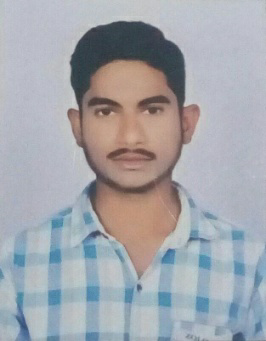 BADAVATH 
Whatsapp no: +971504753686
Email: badavath-399061@2freemail.com 					
Sharjah, UAE
POST APPLIED FOR MACHINE (JCB) OPERATOROBJECTIVE	To grow with a dynamic and progressive organization which offer sample career growth and diversified exposure, to excel in my career by achieving the company’s objective. Seeking an Excavator Operator position in a stable company where I can use my skills to benefit the company.EDUCATIONAL QUALIFICATIONS.S.C.                           2014 - 15(85%).Intermediate Govt.  2016 - 18(85%).WORKING EXPERIENCE 	Mechanical :  JCB Operator & Shovel operator.3 Years (2015 to 2017)  Worked as a JCB Operator in MGB MOTOR AND AUTO AGENCIES PVT,LTD Hyderabad & Mumbai, India.Presently Worked as a JCB Operator in  UAE Less 2 Years.PERSONAL INFORMATION 	Date of Birth			: 11-07-1999Gender			: Male		         Marital Status			: Un Married		Nationality			: IndianReligion			: HinduPERSONAL SKILLActive listening.Customer service.Interpersonal skills.Leadership.Management skills.Problem-solving.Time management.Transferable skills.  Hard Working Person.  Good Communication with People.
LANGUAGE KNOWN English, Hindi, Telugu. DECLERATIONI hereby declare that the information furnished above is true to the best of my knowledge and belief.